		ҠАРАР                                                                          РЕШЕНИЕСовета сельского поселения Улу-Телякский сельсовет муниципального района  Иглинский  район Республики Башкортостан 28 созываО публичных слушаниях по проекту решения Совета  сельского  поселения  Улу-Телякский  сельсовет  муниципального  района  Иглинский  район  Республики  Башкортостан «О внесении изменений в решения Совета сельского поселения  Улу-Телякский сельсовет муниципального района Иглинский район Республики Башкортостан от 09 октября 2020г. №120 «Об утверждении Правил благоустройства территории сельского  поселения  Улу-Телякский сельсовет муниципального района Иглинский  район  Республики Башкортостан»	В  соответствии с  Федеральным законом № 131-ФЗ от 06.10.2003г. «Об общих принципах организации местного самоуправления в Российской Федерации», Уставом  сельского поселения Улу-Телякский сельсовет муниципального района Иглинский район, Совет сельского поселения Улу-Телякский сельсовет муниципального района Иглинский район решил:	1.Провести публичные слушания   по проекту решения Совета  сельского  поселения  Улу-Телякский  сельсовет  муниципального  района  Иглинский  район  Республики  Башкортостан «О внесении изменений в решения Совета сельского поселения  Улу-Телякский сельсовет муниципального района Иглинский район Республики Башкортостан от 09 октября 2020г. №120 «Об утверждении Правил благоустройства территории сельского  поселения  Улу-Телякский сельсовет муниципального района Иглинский  район  Республики Башкортостан»(далее  проект  решения Совета) 10 ноября 2021 года в 10.00 часов  в   администрации  сельского поселения Улу-Телякский  сельсовет  муниципального  района  Иглинский  район  Республики  Башкортостан.	2. Создать комиссию по подготовке и проведению публичных слушаний по проекту  решения   Совета   в следующем составе:	 - Хатыпов Халит Галямович  - депутат  от  избирательного  округа №4, председатель Комиссии;	- Мухаметшин Рафаил Ривенерович - депутат от  избирательного  округа№10, заместитель председателя Комиссии;	  -Дудина Александра Владимировна - депутат от  избирательного  округа №7, секретарь Комиссии.	3. Письменные предложения, замечания, заявки жителей сельского поселения Улу-Телякский сельсовет муниципального района Иглинский район по проекту   решения   Совета направлять в Совет сельского поселения Улу-Телякский сельсовет муниципального района Иглинский район   с 25 по 03 ноября 2021 года     по адресу: 452425,РБ, Иглинский район, с.Улу-Теляк, ул.Ленина, 14а. 	4. Настоящее решение обнародовать на информационном стенде в здании Администрации сельского поселения Улу-Телякский сельсовет муниципального района Иглинский район Республики Башкортостан и разместить на официальном сайте сельского поселения Улу-Телякский сельсовет муниципального района Иглинский Республики Башкортостан в информационно-телекоммуникационной сети Интернет. 	  5. Контроль  за  исполнением  настоящего  решения  возложить  на  Постоянную  комиссию  Совета  по  развитию  предпринимательства,  земельным  вопросам, благоустройству и экологии  (председатель –  Мухаметшин Р.Р.).            Глава сельского поселения 							Р.Р.Чингизов	20 октября  2021 г.	№ 207 БАШҠОРТОСТАН РЕСПУБЛИКАҺЫ ИГЛИН РАЙОНЫ
МУНИЦИПАЛЬ РАЙОНЫНЫҢ 
ОЛОТЕЛӘК АУЫЛ СОВЕТЫАУЫЛ  БИЛӘМӘҺЕ  СОВЕТЫ 452425, ОлоТеләкауылы, Ленин урамы, 14аТел./факс (34795) 2-44-58/2-44-18e-mail: ulu- telyakselsovet@mail.ru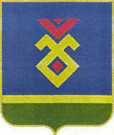 СОВЕТ СЕЛЬСКОГО ПОСЕЛЕНИЯУЛУ-ТЕЛЯКСКИЙ СЕЛЬСОВЕТ   МУНИЦИПАЛЬНОГО РАЙОНА ИГЛИНСКИЙ РАЙОН
РЕСПУБЛИКИ  БАШКОРТОСТАН 452425, с. Улу-Теляк, ул. Ленина, 14аТел./факс(34795) 2-44-58/2-44-18e-mail:ulu- telyakselsovet@mail.ru